ОБРАЗАЦ ЗА ПОДНОШЕЊЕ КАНДИДАТУРЕЗА ЧЛАНА СТУДЕНТСКОГ ПАРЛАМЕНТА  ВТШСС КРАГУЈЕВАЦ(за изборе заказане за 17. април 2019. године)ПОДАЦИ О КАНДИДАТУ ЗА ЧЛАНА СТУДЕНТСКОГ ПАЛАМЕНТАИме и презиме студента: ___________________________________________Студијски програм: ________________________________________________Година студија у шк. 2018/2019. години: _______________Контакт телефон: ________________________КАНДИДАТУРУ  СУ ПОДРЖАЛИ СЛЕДЕЋИ СТУДЕНТИ:Место: КрагујевацДатум: _______________ 2019. године                                                                                              ПОТПИС КАНДИДАТА                                                                                         __________________________НАПОМЕНА: Кандидатуре се предају Изборној комисији најкасније до 12. априла 2019. године до 14 часова, а термин за предају се заказује на званичну е-пошту: office@vts.edu.rs.Уз попуњен Образац за подношење кандидатуре за члана Студентског парламента, кандидат је дужан да Изборној Комисији достави и Потврду Студентске службе да је у школској 2018/2019. години уписан први пут у одговарајућу годину студија, на одређеном студијском програму.Ред. бр.Име и презимеБрој индексаПотпис1.2.3.4.5.6.7.8.9.10.11.12.13.14.15.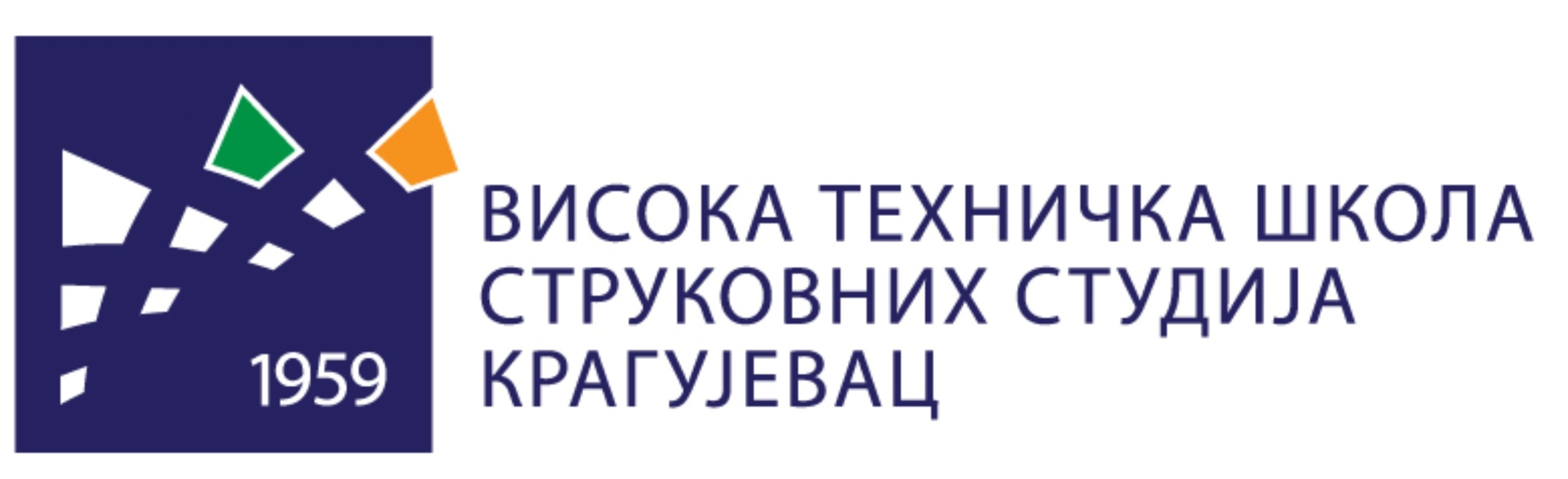 